РОССИЙСКАЯ ФЕДЕРАЦИЯГУБЕРНАТОР КАЛИНИНГРАДСКОЙ ОБЛАСТИУКАЗот 16 сентября 2013 г. N 223О совете при Губернаторе Калининградской областипо увековечению памяти погибших при защите ОтечестваВ целях предварительного рассмотрения вопросов в сфере увековечения памяти погибших при защите Отечества и подготовки по ним предложений, носящих рекомендательный характер:1. Образовать совет при Губернаторе Калининградской области по увековечению памяти погибших при защите Отечества.2. Утвердить состав совета при Губернаторе Калининградской области по увековечению памяти погибших при защите Отечества согласно приложению N 1.3. Утвердить Положение о совете при Губернаторе Калининградской области по увековечению памяти погибших при защите Отечества согласно приложению N 2.4. Указ вступает в силу со дня подписания и подлежит официальному опубликованию.ГубернаторКалининградской областиН.Н. ЦукановПриложение N 1к Указу ГубернатораКалининградской областиот 16 сентября 2013 г. N 223Состав совета при Губернаторе Калининградской областипо увековечению памяти погибших при защите ОтечестваПриложение N 2к Указу ГубернатораКалининградской областиот 16 сентября 2013 г. N 223ПОЛОЖЕНИЕо совете при Губернаторе Калининградской областипо увековечению памяти погибших при защите Отечества1. Совет при Губернаторе Калининградской области по увековечению памяти погибших при защите Отечества (далее - совет) является совещательным органом при Губернаторе Калининградской области, созданным для предварительного рассмотрения вопросов в сфере увековечения памяти погибших при защите Отечества и подготовки по ним предложений, носящих рекомендательный характер.2. Совет в своей деятельности руководствуется нормативными правовыми актами Российской Федерации и Калининградской области, а также настоящим Положением.3. Основными задачами совета являются:1) выработка предложений Губернатору Калининградской области по организации системной работы и определению приоритетных направлений в сфере увековечения памяти погибших при защите Отечества;2) выработка предложений Губернатору Калининградской области по подготовке рекомендаций в сфере увековечения памяти погибших при защите Отечества органам государственной власти и органам местного самоуправления муниципальных образований Калининградской области;3) информирование Губернатора Калининградской области о положении дел в сфере увековечения памяти погибших при защите Отечества;4) содействие в обобщении и публичном распространении информации о состоянии работы в сфере увековечения памяти погибших при защите Отечества на территории Калининградской области.4. Совет имеет право:1) в пределах своей компетенции запрашивать в установленном действующим законодательством порядке необходимые материалы у органов государственной власти и местного самоуправления муниципальных образований Калининградской области, организаций, общественно-государственных и общественных объединений;2) приглашать к участию в работе совета специалистов органов государственной власти и местного самоуправления муниципальных образований Калининградской области, представителей организаций, общественно-государственных и общественных объединений, средств массовой информации;3) направлять своих представителей для участия в совещаниях, конференциях и семинарах по вопросам увековечения памяти погибших при защите Отечества;4) вносить в установленном действующим законодательством порядке предложения по совершенствованию нормативного правового регулирования в сфере увековечения памяти погибших при защите Отечества;5) осуществлять подготовку методических рекомендаций по вопросам увековечения памяти погибших при защите Отечества;6) формировать рабочие группы для подготовки материалов по рассматриваемым вопросам.5. Совет формируется в составе председателя совета, его заместителя, секретаря и иных членов совета.Председателем совета является Губернатор Калининградской области.Члены совета принимают участие в работе совета на общественных началах.6. Совет осуществляет свою деятельность в соответствии с планом работы, утвержденным председателем совета.7. Совет имеет собственный бланк. При ведении переписки, связанной с деятельностью совета, письма подписываются заместителем председателя совета.8. Для решения текущих вопросов деятельности совета создается президиум в составе заместителя председателя совета, секретаря и иных членов совета.Абзац утратил силу. - Указ Губернатора Калининградской области от 02.08.2022 N 64.Президиум совета:1) предлагает председателю совета вопросы для включения в план работы совета;2) решает организационные и иные вопросы, связанные с деятельностью совета.Решения президиума совета принимаются большинством голосов его членов и оформляются протоколом.9. Заседания совета проводятся не реже двух раз в год. Заседание совета ведет председатель совета либо его заместитель. Заседание совета считается правомочным, если на нем присутствует не менее половины членов совета.Решения совета принимаются большинством голосов присутствующих на заседании членов совета, оформляются протоколом в течение 3 рабочих дней со дня проведения заседания и передаются председателю совета на утверждение.(в ред. Указа Губернатора Калининградской области от 02.08.2022 N 64)10. Организационное и материально-техническое обеспечение деятельности совета осуществляет служба государственной охраны объектов культурного наследия Калининградской области.11. Документы, связанные с деятельностью совета, включаются в номенклатуру дел службы государственной охраны объектов культурного наследия Калининградской области и по истечении срока хранения сдаются в установленном действующим законодательством порядке в архив.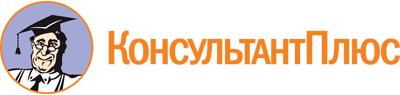 Указ Губернатора Калининградской области от 16.09.2013 N 223
(ред. от 02.08.2022)
"О совете при Губернаторе Калининградской области по увековечению памяти погибших при защите Отечества"
(вместе с "Положением о совете при Губернаторе Калининградской области по увековечению памяти погибших при защите Отечества")Документ предоставлен КонсультантПлюс

www.consultant.ru

Дата сохранения: 27.11.2023
 Список изменяющих документов(в ред. Указов Губернатора Калининградской области от 25.02.2015 N 23,от 17.03.2017 N 22, от 02.08.2022 N 64)Список изменяющих документов(в ред. Указов Губернатора Калининградской области от 17.03.2017 N 22,от 02.08.2022 N 64)АлихановАнтон Андреевич-Губернатор Калининградской области, председатель советаВостриковДмитрий Александрович-председатель Калининградской региональной общественной организации "Наследие Калининградской земли", заместитель председателя советаМасловЕвгений Александрович-руководитель (директор) Службы государственной охраны объектов культурного наследия Калининградской области, секретарь советаАдыловАльберт Алимович-заместитель директора по музейной деятельности муниципального бюджетного учреждения дополнительного образования "Детско-юношеский центр города Гвардейска"ВасильеваЮлия Вячеславовна-представитель ассоциации международного военно-мемориального сотрудничества "Военные мемориалы" в Калининградской областиИвановАндрей Юрьевич-член местной общественной организации "Клуб активного образа жизни "Восход" города Светлого Калининградской областиПанченкоАлександр Аркадьевич-директор муниципального бюджетного учреждения культуры "Багратионовский музей истории края"СавчукВасилий Петрович-член региональной общественной организации поисковиков Калининградской области "Совесть"СвиридовМихаил Петрович-председатель Калининградской городской общественной организации ветеранов войны, труда, Вооруженных Сил и правоохранительных органовСеменникЕвгений Федорович-председател Калининградской областной общественной организации ветеранов войны, труда, Вооруженных Сил и правоохранительных органовХисамовРуслан Рафикович-председатель региональной общественной организации поисковиков Калининградской области "Совесть"Список изменяющих документов(в ред. Указа Губернатора Калининградской области от 02.08.2022 N 64)